Уважаемые родители, следующая неделя  с 8 по 11 июня посвящена БЕЗОПАСНОСТИ в летний период. Предлагаю Вам побеседовать с детьми на эту тему. В помощь высылаю иллюстрации с загадками для закрепления знаний детей по данной теме. Успехов и здоровья!!! С уважением Екатерина Алексеевна.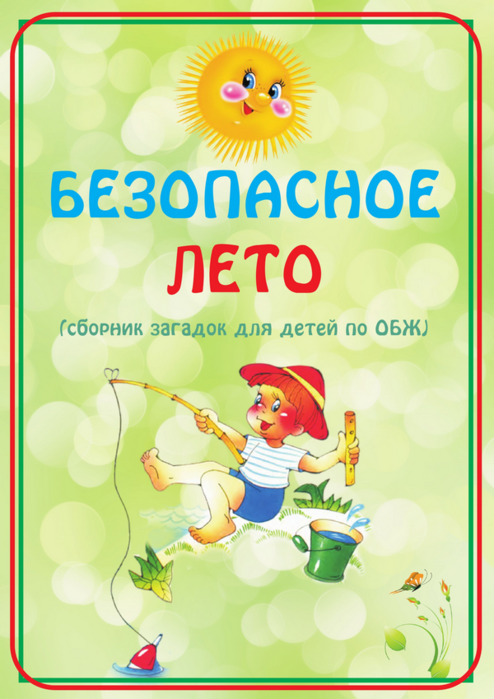 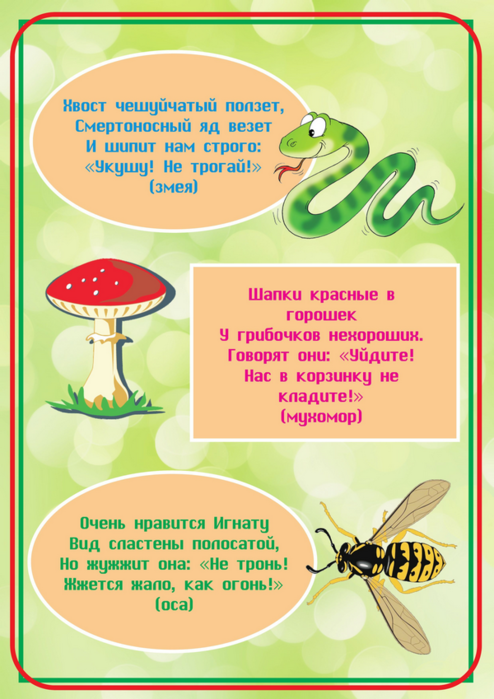 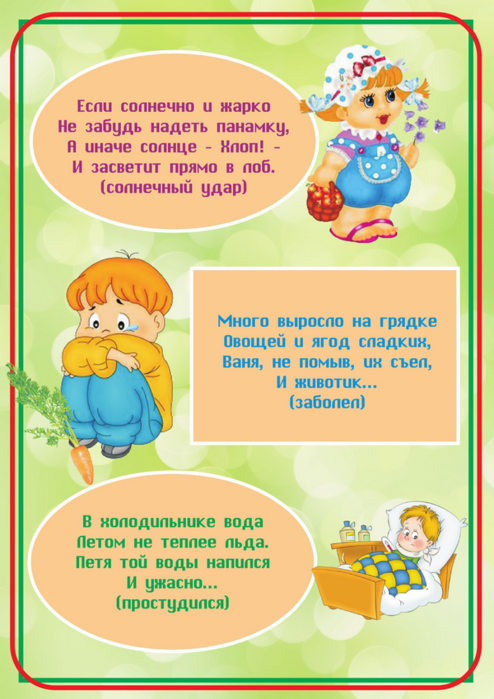 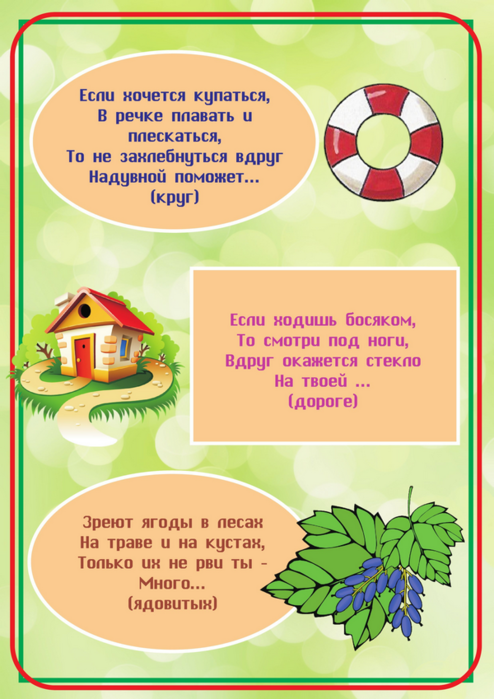 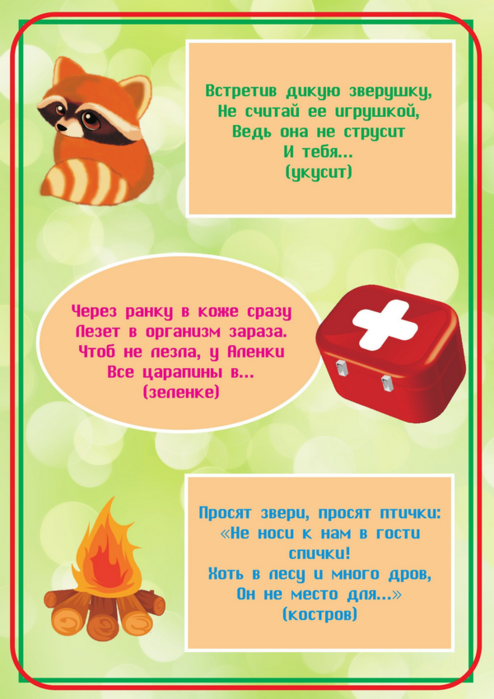 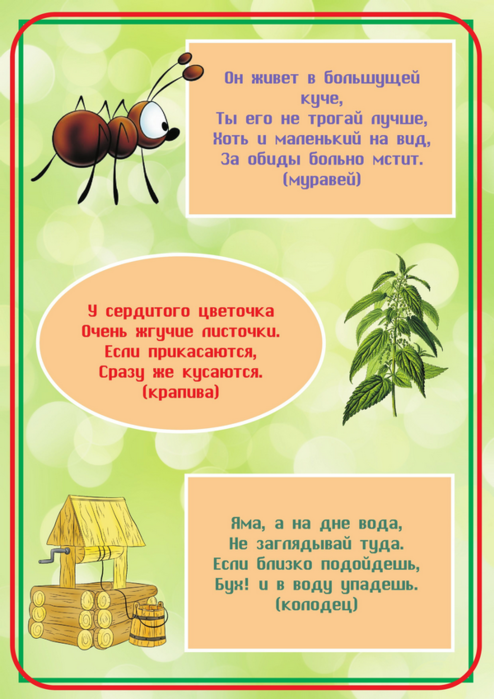 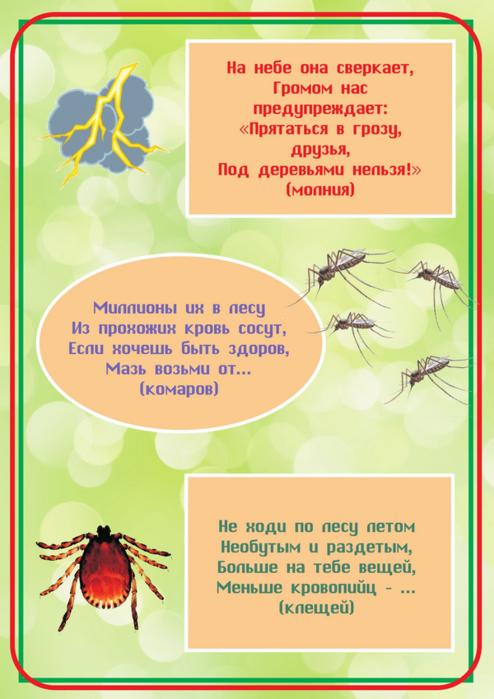 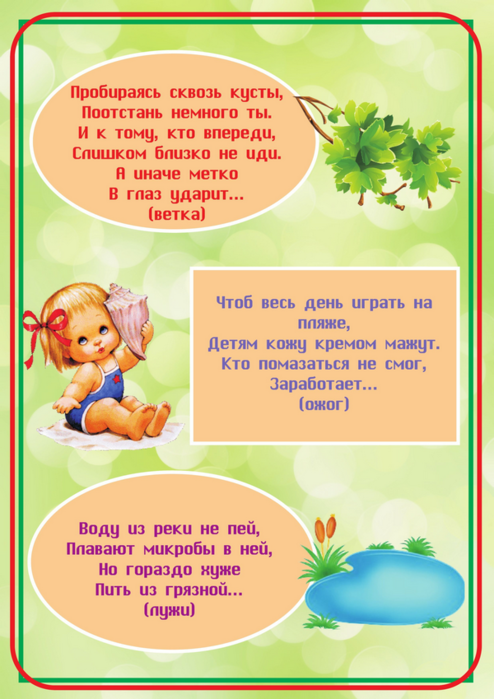 